TỔNG HỢP KIẾN THỨC TOÁN 9 I. Tổng hợp kiến thức Toán đại số lớp 91. Chương 1: Căn bậc hai. Căn bậc ba+ Điều kiện để căn thức có nghĩa:  có nghĩa khi + Các công thức biến đổi căn thức:+ 7 hằng đẳng thức đáng nhớ:2. Chương 2: Hàm số bậc nhất* Hàm số có tính chất:+ Hàm số đồng biến trên R khi a > 0+ Hàm số nghịch biến trên R khi a < 0* Hàm số có đồ thị là một đường thẳng đi qua điểm A(0; b) và B(-b/a; 0)* Vị trí tương đối của hai đường thẳng: Xét đường thẳng  và . Khi đó:+ (d) và (d’) cắt nhau khi và chỉ khi a khác a’+ (d) // (d’) khi và chỉ khi a = a’ và b khác b’+ (d) trùng với (d’) khi và chỉ khi a = a’ và b = b’3. Chương 3: Hệ hai phương trình bậc nhât hai ẩn* Hệ phương trình: + Hệ phương trình có nghiệm duy nhất + Hệ phương trình vô nghiệm + Hệ phương trình có vô số nghiệm * Giải bài toán bằng cách lập phương trình, hệ phương trình+ Bước 1: Lập phương trình hoặc hệ phương trình+ Bước 2: Giải phương trình hoặc hệ phương trình+ Bước 3: Kiểm tra các nghiệm của phương trình hoặc hệ phương trình nghiệm nào thích hợp với bài toán và kết luận4. Chương 4: Phương trình bậc hai một ẩn* Phương trình + Công thức nghiệm: - Nếu , phương trình có hai nghiệm phân biệt - Nếu , phương trình có nghiêm kép:- Nếu , phương trình vô nghiệm+ Công thức nghiệm thu gọn - Nếu , phương trình có hai nghiệm phân biệt - Nếu , phương trình có nghiệm kép - Nếu , phương trình vô nghiệm* Hệ thức Vi ét và ứng dụng:+ Hệ thức Vi ét: nếu  là nghiệm của phương trình bậc hai  thì * Hàm số  có tính chất:+ Nếu a > 0, hàm số nghịch biến khi x < 0 và đồng biến khi x > 0+ Nếu a < 0, hàm số đồng biến khi x < 0 và nghịch biến khi x > 0* Hàm số  là một đường cong parabol đi qua gốc tọa độ O (0;0)+ Nếu a > 0 thì đồ thị nằm phía trên trục hoành+ Nếu a < 0 thì đồ thị nằm phía dưới trục hoành* Ví trí tương đối của đường thẳng và đường cong parabol: Xét đường thẳng  và + (d) và (P) cắt nhau tại hai điểm, khi phương trình hoành độ giao điểm giữa đường thẳng và đường cong có hai nghiệm phân biệt+ (d) tiếp xúc với (P) tại một điểm, khi phương trình hoành độ giao điểm giữa đường thẳng và đường cong có nghiêm kép+ (d) không cắt (P), khi phương trình hoành độ giao điểm giữa đường thẳng và đường cong vô nghiệmII. Tổng hợp kiến thức Toán hình lớp 91. Chương 1: Hệ thức lượng trong tam giác vuông* Hệ thức lượng trong tam giác vuông:* Tỉ số lượng giác của góc nhọn: . Ta có: * Hệ thức về cạnh và góc trong tam giác vuông:b = a.sinB = a.cosCb = c.cotB = c.cotCc = a.sinC = a.cosBc = b.tanC = b.cotB2. Chương 2, 3: Đường tròn và góc với đường tròn* Quan hệ vuông góc giữa đường kính và dây: trong một đường tròn:+ Đường kính vuông góc với một dây thì đi qua trung điểm của dây ấy+ Đường kính đi qua trung điểm của một dây không đi qua tâm thì vuông góc với dây ấy* Liên hệ giữa dây và khoảng cách từ tâm đến dây: trong một đường tròn:+ Hai dây bằng nhau thì cách đều tâm+ Hai dây cách đều tâm thì bằng nhau+ Dây nào lớn hơn thì dây đó gần tâm hơn+ Dây nào gần tâm hơn thì dây đó lớn hơn* Liên hệ giữa cung và dây: trong một đường tròn hay trong hai đường tròn bằng nhau:+ Hai cung bằng nhau căng hai dây bằng nhau+ Hai dây bằng nhau căng ha cung bằng nhau+ Cung lớn hơn căng dây lớn hơn+ Dây lớn hơn căng cung lớn hơn* Tiếp tuyến của đường tròn+ Tính chất của tiếp tuyến: tiếp tuyến vuông góc với bán kính đi qua tiếp điểm+ Dấu hiệu nhận biết tiếp tuyến- Đường thẳng và đường tròn chỉ có một điểm chung+ Khoảng cách từ tâm của đường tròn đến đường thẳng bằng bán kính+ Đường thẳng đi qua một điểm của đường tròn và vuông góc với bán kính đi qua điểm đó+ Tính chất của 2 tiếp tuyến cắt nhau: nếu MA, MB là hai tiếp tuyến cắt nhau thì:- MA = MB- MO là phân gác của góc AMB và OM là phân giác của góc AOB với O là tâm của đường tròn* Góc với đường tròn+ Các góc nội tiếp bằng nhau chắn các cung bằng nhau+ Các góc nội tiếp cùng chắn một cung thì bằng nhau+ Các góc nội tiếp chắn các cung bằng nhau thì bằng nhau+ Góc nội tiếp nhỏ hơn hoặc bằng 900 có số đo bằng nửa số đo của góc ở tâm cùng chắn một cung+ Góc nội tiếp chắn nửa đường tròn là góc vuông và ngược lại góc vuông nội tiếp thừ chắn nửa đường tròn+ Góc tạo bởi tiếp tuyến và dây cung và góc nội tiếp cùng chắn một cung thì bằng nhau* Với C là độ dài đường tròn, R là bán kính, l là độ dài cung thì:+ Độ dài đường tròn: + Độ dài cung tròn: + Diện tích hình tròn: + Diện tích hình quạt tròn: 3. Chương 4: Hình trụ, hình nón, hình cầu* Với h là chiều cao và l là đường sinh thì:+ Diện tích xung quanh của hình trụ: + Diện tích toàn phần hình trụ: + Thể tích của hình trụ: + Diện tích xung quanh của hình nón:+ Diện tích toàn phần hình nón: + Thể tích hình nón: 4. Các dạng bài tập thường gặp* Chứng minh hai góc bằng nhau:+ Chứng minh hai góc cùng bằng góc thứ ba+ Chứng minh hai góc bằng với hai góc bằng nhau khác+ Hai góc bằng tổng hoặc hiệu của hai góc theo thứ tự đôi một bằng nhau+ Hai góc cùng phụ (hoặc cùng bù với góc thứ ba)+ Hai góc cùng nhọn hoặc cùng tù có các cạnh đôi một song song hoặc vuông góc+ Hai góc cùng ở vị trí so le trong, so le ngoài hoặc đồng vị+ Hai góc ở vị trí đối đỉnh+ Hai góc của cùng một tam giác câ hoặc đều+ Hai góc tương ứng của hai tam giác bằng nhau hoặc đồng dạng+ Hai góc nội tiếp cùng chắn một cung hoặc chắn hai cung bằng nhau* Chứng minh hai đường thẳng song song+ Chứng minh hai đường thẳng cùng song song với đường thẳng thứ ba+ Chứng minh hai đường thẳng cùng vuông góc vớ đường thẳng thứ ba+ Chứng minh chúng cùng tạo với một cát tuyến hai góc bằng nhau ở vị trí so le trong, vị trí so le ngoài hoặc ở vị trí đồng vị+ Là hai dây chắn giữa chúng hai cung bằng nhau trong một đường tròn+ Chúng là hai cạnh đối của môt hình bình hành* Chứng minh hai đường thẳng vuông góc+ Chúng song song với hai đường thẳng vuông góc khác+ Chứng minh chúng là chân đường cao trong một tam giác+ Đường kính đi qua trung điểm của dây và dây+ Chứng là phân giác của hai góc kề bù nhau* Chứng minh ba đường thẳng đồng quy: chứng minh chúng là ba đường cao, ba đường trung tuyến, ba đường trung trực hoặc ba đường phân giác trong* Chứng minh hai tam giác bằng nhau: sử dụng các trường hợp bằng nhau của tam giác thường, tam giác vuông* Chứng minh hai tam giác đồng dạng: sử dụng các trường hợp đồng dạng của tam giác thường, tam giác vuông* Chứng minh đẳng thức hình học: sử dụng cặp cạnh tỉ lệ của hai tam giác đồng dạng* Chứng minh tứ giác nội tiếp+ Tứ giác có tổng hai góc bằng 1800+ Tứ giác có góc ngoài tại một đỉnh bằng góc trong của đỉnh đối diện+ Tứ giác có 4 đỉnh cách đều một điểm+ Tứ giác có hai đỉnh kề nhau cùng nhìn cạnh chứa hai đỉnh còn lại dưới một góc* Chứng minh tiếp tuyến của đường tròn* Các bài toán tính độ dài cạnh, độ lớn góc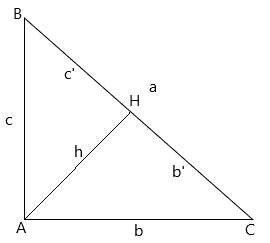 